Publicado en Huesca el 02/12/2019 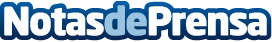 Desde Carpintería Villanueva proponen regalar seguridad estas Navidades con las rejas de aluminioSe acercan las Navidades, unas fechas en las que los robos aumentan tanto en comercios como en los hogares. Por ello, desde Carpintería Metálica Villanueva ofrecen rejas de alta seguridad de aluminio que convierten cualquier espacio en un lugar casi impenetrableDatos de contacto:Carpintería Metálica Villanueva974 578 182Nota de prensa publicada en: https://www.notasdeprensa.es/desde-carpinteria-villanueva-proponen-regalar Categorias: Bricolaje Interiorismo Jardín/Terraza http://www.notasdeprensa.es